REPUBLIKA HRVATSKAMINISTARSTVO ZDRAVSTVADrugi natječaj za prijavu projekata zdravstvenih organizacija u suradnji s udrugama u Republici Hrvatskoj za dodjelu financijskih sredstava u okviru raspoloživih sredstava iz dijela prihoda od igara na sreću u području prevencije ovisnosti i suzbijanja zlouporabe droga za 2016. godinuLISTA PROJEKATA ODOBRENIH ZA FINANCIRANJERedni brojZavodProjektOdobreni iznos1  Nastavni zavod za javno zdravstvo Splitsko – dalmatinske županije  Savjetovalište za zaštitu mentalnog zdravlja djece i mladih i HIV1.057.000,002  Zavod za javno zdravstvo Bjelovarsko – bilogorske županije  Budi svoj!150.000,003  Zavod za javno zdravstvo Krapinsko – zagorske županije  Projekt prevencije ovisnosti djece i mladih u Krapinsko-zagorskoj županiji190.000,004  Zavod za javno zdravstvo Šibensko – kninske županije  Izaberi pravu stvar133.000,005  Zavod za javno zdravstvo Sisačko - moslavačke županije  Kako reći ne (KRON)200.000,006  Zavod za javno zdravstvo Požeško - slavonske županije  Zdravo biram i nisam sam200.000,00UKUPNO:1.930.000,00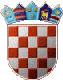 